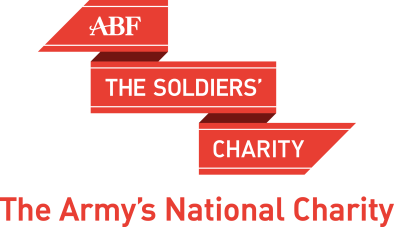 EXTERNAL GRANT OUTCOMES REPORTIn order to measure the outcomes not outputs resulting from the grants that ABF The Soldiers’ Charity award, we ask that all organisations who have been awarded a grant provide an Outcomes Report. This is to illustrate the impact that the funding has made to your organisation and the individuals that you support. The information you provide should relate to the project outcomes and activities that were set out in your original application.  Please complete the attached form as appropriate and attach to the report any relevant additional paperwork as deemed necessary to support your report. If you are using percentages, please also record the numbers to give us an accurate picture of the number of beneficiaries involved e.g. 32/40 (80%).DeclarationThe information provided on this form, and the attached supporting documents, are a true and accurate report of the Project activities and use of the funds provided to by ABF The Soldiers’ Charity. I confirm that ABF The Soldiers’ Charity has permission to use the case study and quote provided in this report within both internal and external marketing materials.Signed………………………..		           Date …………………Position ……………………..Organisation…………………Name of Organisation:Reporting Period: Grant DetailsGrant DetailsName of Project or Service that the grant supports.Principal ContactPrincipal ContactNameTelephone No:Email:   Project Duration: (if applicable)Project Duration: (if applicable)Start date:Estimated completion date:Reporting periodReporting periodFrom:	To:Total Amount AwardedTotal Amount AwardedPeriod for which grant has been awarded:Total Amount AwardedCharity/Organisation UpdatePlease provide any important information on your organisation which our charity should be aware of, for example:Change in CE. Status of organisation.Have you lost or gained any significant contracts, grants or other sources of funding?Project Outcomes Was the grant spent within the grant period and to budget?  If not, please give details of why not and how you have spent the Grant.Please briefly describe the main activities undertaken to implement the project or service.3. Please set out the planned outcomes for the project or service as outlined in your application. Have these have been achieved and if so in what way?Have any of your planned outcomes not been achieved? 3.2      Why was this and what changes have you made from what you have learnt?3.3       Are there beneficiaries for whom a positive outcome is still in process and so will be achieved after this grant period has ended?Please describe how you measured the difference that you made to beneficiaries’ lives?  BeneficiariesHow many beneficiaries in total have directly benefited from the Project? How many dependants have indirectly benefited from the Project from the Army family? This can include both the serving and veteran’s community.As per our Grant Terms and Conditions, please give details of a case study that highlights the change that has been made to your beneficiaries lives through your project which could be used by our Charity. Please also provide an individual quote that illustrates this impact. Please confirm that we have permission to use this material both internally and externally.RecognitionHow have you made beneficiaries aware of ABF The Soldiers’ Charity funding?How have you acknowledged the support of ABF The Soldiers’ Charity? How have you engaged with our Communications Team?We are committed to learning from our grant making and continual improvement is central to this process. Do you have any feedback or comments for us about our application or grant making process